INSTITUCION EDUCATIVA TECNICA COMERCIAL SAN JUAN BOSCO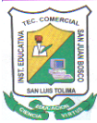  Aprobado por Resolución No 0978 del 04 de Marzo de 2017.DANE 273678000384          REGISTRO EDUCATIVO 16782082          NIT 809010612 – 5CUESTIONARIO DE NIVELACION 10TH GRADE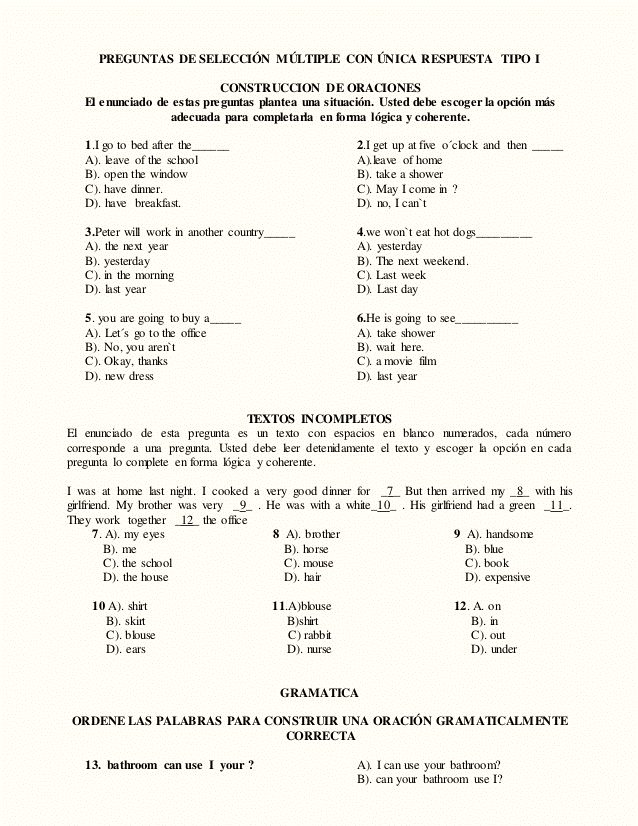 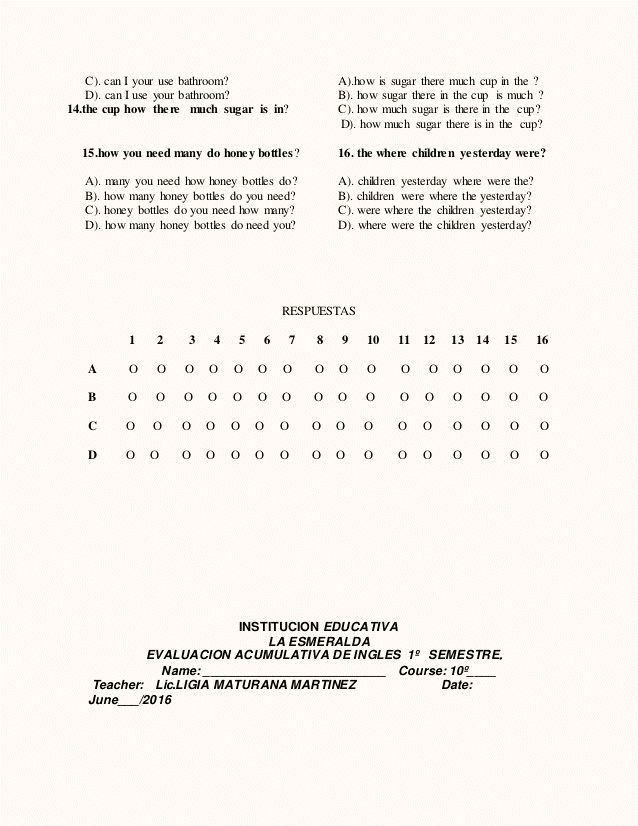 